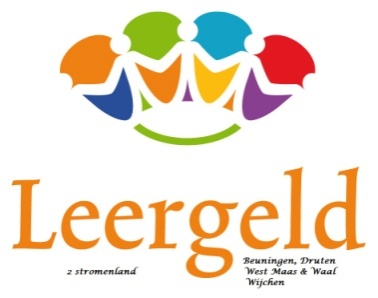 Registratieformulier Stichting Leergeld 2stromenlandVoornaam aanvrager:				Achternaam aanvrager:				Man / Vrouw		Adres  +  huisnummer:				Postcode:					Woonplaats:		Voornaam partner:				Achternaam partner:				Tel.nr.:						E-mailadres:		Mob.nr.:				Netto-inkomen aanvrager:			Alimentatie	 ja / nee		Bedrag:	Netto-inkomen partner:			Alimentatie	 ja / nee		Bedrag:	Schulden: 					Schuldsanering  ja / nee		Bedrag:			Kind(eren):Voornaam  1e kind:			Achternaam 1e kind			geb. datum:			M/V	Voornaam  2e kind:			Achternaam 2e kind			geb. datum:			M/V	Voornaam  3e kind:			Achternaam 3e kind			geb. datum:			M/V	Voornaam  4e kind:			Achternaam 4e kind			geb. datum:			M/V	Voornaam  5e kind			Achternaam 5e kind			geb. datum:			M/V	Gevraagde activiteit van de kinderen  +  kosten:Naam club of organisatie:Mogelijke begeleidersInstantie				Naam begeleider:			Tel:	Instantie				Naam begeleider:			Tel:	Invullen en retour sturen aan:Stichting Leergeld 2stromenlandPostbus 1926600 AD  WijchenOf naar:  info@leergeld2stromenland.nl